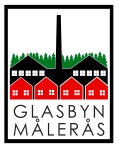 Färdbeskrivning	                           	                       vers. 5 2016Cykla på banvallar i Glasriket  Nybro – Orrefors – Gullaskruv - Målerås – Sävsjöström – Åseda och LenhovdaTotalt ca 65 km Nybro – ÅsedaOBS!Sträckan Sävsjöström - Åseda är f.n. svårcyklad på grund av löst grus. Välj landsväg i stället!Nybro – Orrefors – Målerås, längd ca 30 km Målerås – Sävsjöström – Åseda, längd ca 35 km Sävsjöström – Lenhovda, längd ca 8 km Kolla gärna öppettiderna längs din cykelrutt.Se separat kalkylprislista för prisuppgifter.Dag 1 Nybro, 83 m ö h www.nybro.se/turismwww.glasriket.seHöjdskillnad Nybro – Målerås ca +140 mDu kan börja cykla var som helst längs leden, men vi börjar beskrivningen från Nybro.Nybro ligger vid järnvägen mellan Alvesta -Växjö - Kalmar. Centralorten har ca 10 000 invånare och har en småstads normala utbud och service. Cyklingen på banvallen börjar strax utanför Nybro längs väg 31 mot Vetlanda. På Nybrokartan kan du se alternativa vägval till Rismåla i nordväst. Därefter cyklar du några hundra meter på väg 31 och passerar avfarten till Flerohopp och strax ser du den gula cykelskylten och du är framme vid banvallen. Tidvis kan trafiken vara intensiv på väg 31. Det är Nybro Kommun som grusat upp och hårdgjort banvallen till cykelled efter att man lagt ned vatten och avlopp till samhällena i den norra kommundelen.  Orrefors 167 m ö hvalkommentillorrefors.seorrefors.seorreforshotell.seglasriketsskatter.sehammarsmedjaniorrefors.wordpress.comglasriket.se/sv/se-goraorrefors-camping.se tel.: 0481-304 14Strax före Orrefors passerar du vägen till Flygsfors. Vill du variera cyklingen kan du cykla någon kilometer till Flygsfors, som tidigare var en glasbruksort. Från Flygsfors finns en ny cykelväg till Orrefors. Kommer du längs banvallen får du svänga av före det gamla stationshuset där rälsen ligger kvar. I Orrefors kan du äta lunch på Orrefors Hotell och i Orrefors finns också en affär om du behöver bunkra något. Glasbruket i Orrefors finns inte mera men glasbruksmiljön finns kvar och här finns ett glasmuseum och Per Ekströmmuseet. Den gamla hammarsmedjan har renoverats och under sommaren har ”Järngänget” guidade turer. För att hitta banvallen igen så cyklar du utfarten mot väg 31. Efter två km på banvallen ligger Orranäsa gärde vid Orranäsasjö. Sevärdhet nr 11 i Naturguiden. Vindskydd finns längs leden.   Alternativ vägÄr det sommar och varmt och du vill bada så finns det en badplats på västra sidan av Orranäsasjön. Då passerar du avfarten till banvallen och tar höger efter ca 50 m och cyklar gamla väg 31. Efter en km är du framme vid Orrefors Campings bad- och campingplats. Sommartid finns här en servering. Tillbaka till banvallen kan du antingen väljaatt cykla norrut på väg 31 och svänga av mot Pålavik. Cykla ända tills du passerat en gammal ladugård och sväng sedan vänster så ser du strax banvallen att cykla ytterligare en km på väg 31 och svänga av höger vid skylten Hälleberga   Gullaskruv 180 m ö hgullaskruv.secarlosartglass.comgullaskruvsdeli.se tel.: 0481-320 30Innan du kommer fram till Gullaskruv passerar du Hälleberga kyrka med kyrkstallar. Sommartid hittar du ofta kyrkans väg-café i församlingshemmet.Parallellt till höger om banvallen går den gamla väg 31, som är ett alternativ till banvallen. Du passerar den redan vid kyrkan.Gullaskruv var en gång huvudorten i Hälleberga kommun och en glasbruksort. Idag finns Carlos Design vid det gamla glasbruket. Du kan se Carlos blåsa sitt glas i Målerås glashytta. I Gullaskruv finns också Gullaskruvs Delikatesser, som tillverkar småländska isterband och andra delikatesser. Här kan du handla måndag – fredag 10 - 16. Nästa sevärdhet, Gullaskruvs stensträngar, nr 9 i Naturguiden, finner du 1½ km norr om Gullaskruv längs banvallen. Här finns också ett vindskydd. Målerås 223 m ö hI Målerås kan du ha användning av följande hemsidormaleras.nu Samhällsföreningen och projektföreningen Glasbyn Målerås  maleras.se Målerås Glasbruk, Kristallshop 0481-314 01, Kundtjänst 0481-314 06 swecase.se Målerås Läder, 0481-0481-312 83zabra.se      Tillverkning av uterum och pooltäckningar 0481-314 44malerasvandrarhem , 0481-311 75 hyttsillmaleras.se Wärdshuset Hyttans, 0481-314 02 Väl framme i Målerås passerar du Målerås Läders fabrikshop, men först är det kanske dags att checka in på Vandrarhemmet B&B eller i någon av deras lägenheter. Du kan fortsätta cykla rakt fram över genomfartsvägen och genom det gamla järnvägsområdet. Mittemot busshållplatsen ser du det invändigt renoverade järnvägshotellet från 1890, som nu är Vandrarhem B&B. Som ett alternativ till middagskorgen kanske du vill vara med om en Småländsk helkväll och äta en Hyttsillsmåltid med underhållning och prova på glasblåsning. Kolla datum på hyttsillmaleras.se eller ring.Strax utanför Målerås längs väg 31 norrut finns en badplats och där startar också en 7 km lång vandringsled genom Gråstensmon, vandra i istidens fotspår. En kortare led på 2 km runt sjön är ett alternativ. En cykelslinga till Kosta börjar också på en banvall vid väg 31 maleras.nu/turism. Du kan köpa detaljkarta och färdbeskrivning av Vandrarhemmet B&B, i Kristallshopen eller i Nybro Turistbyrå.I Målerås finns både en kristallshop och en lädershop där du har möjlighet att göra fyndköp. I Handelsboden kan du komplettera dina förnödenheter. På glasbruket kan du oftast se glasblåsning sju dagar i veckan. Se maleras.se. Vill du se glasblåsning innan du startar cyklingen på morgonen när Kristallshopen är stängd (öppnar 10.00)? Då kan du kontakta någon på glasbrukets kundtjänst, som hjälper dig till hyttan.  Dag 2 Målerås – Sävsjöström,  ca 15 kmHöjdskillnad Målerås - Sävsjöström ca -3 m. cyklabanvalliuppvidinge.wordpress.comSå var det dags för nästa etapp. Passa på att läsa informationen om leden innan du startar. Den finns på ovanstående hemsida, i en folder hos Vandrarhemmet och på en informationstavla på ”Turiststationen” vid loket. Sträckan Målerås – Sävsjöström var på sin tid den längsta järnvägs-raksträckan i Sverige.Du börjar cykla förbi glasbruket på Mackamålavägen. Antingen kan du ta av till vänster efter ca 100 m där du ser att bilar har kört upp på banvallen (ca 2 km av banvallen är delvis gropig men cyklingsbar) eller också så fortsätter du ca en km till Mackamåla där du håller till vänster och fortsätter på den gamla körvägen så kommer du fram till banvallen efter ca ytterligare en km.  Du har nu kommit upp på Uppvidinge högslätt, som för 1,8 miljarder år sedan var en del av en bergskedja med vulkantoppar upp till 4000 meter. Ett antal istider har sedan slipat ned berget till vad det är idag.  Genom ett EU/Leaderprojekt har Uppvidinge kommun röjt och gjort i ordning denna sträcka av banvallen. Banvallen är en bultad och hårdgjord grusväg. Du passerar stora myrmarker på vägen till Sävsjöström. På vårarna kan du se och höra orrarna spela både i trätopparna och på banvallen under tidiga morgnar. Kanske också en och annan tjäder dyker upp. Det finns gott om informationsskyltar, som berättar om platser längs leden. Vindskydd finns längs leden. Alternativ vägVid skylten om Höneström kan du ta vänster och cykla en parallell skogsväg ca 3 km. Håll till höger när du kommer till en T-korsning så kommer du tillbaka på banvallen igen.Sävsjöström  220 m ö hmickesviltrokeri.com Mickes Viltrökeri och Värdshus, tel.: 0760-10 51 16Sävsjöström var en gång i tiden en betydande industriort med bland annat ett järnbruk, som transporterade sitt stångjärn på järnvägen till Kalmar via Nybro för utskeppning vidare ut i världen. Det var Alsterån som var ”motor” till stångjärnshamrarna. Vill du sträcka på benen och ta en promenad så finns det en skyltad slinga, ”Bruksleden”, på 1,7 km.Sugen på rökt kött? Mickes Viltrökeri med butik ligger ett 100 tal meter ovanför den gamla Bruksboden. Micke har också ett Värdshus där han bland annat serverar sina delikatesser. Öppettider är onsdag – söndag efter kl. 15.00 under maj – augusti och weekendar resten av året.  Sävsjöström var också en järnvägsknut där smalspåret från Oskarshamn passarede mot Lenhovda och Brittatorp/Växjö. Nu finns bara minnen kvar men du kan se järnvägsområdet, som underhålls och sköts av Järnvägens vänner i Sävsjöström. Informationsmaterial finns vid info-tavlan.Nu är det kanske dags för en fikapaus och ett bad i sjön Alstern, som ligger alldeles intill järnvägsområdet. Här finns också en värmestuga.Vägval - Lenhovda 265 m ö h, ca 8 kmHöjdskillnad  ca+ 45 mwikipedia.org (Lenhovda)Du kan välja att cykla leden 8 km till Lenhovda, som är en mycket gammal boplats och idag en tätort med knappt tvåtusen invånare. Lenhovda ligger vid väg 31. I Lenhovda kan du äta lunch och ta ett bad i Lenhovdasjön. Livsmedelsaffärer finns för bunkring. Mera information om Lenhovda kan du hitta på wikipedia.Lenhovda - MåleråsEfter stoppet i Lenhovda är ett alternativ att cykla söderut i samhället, hålla till vänster och fortsätta på gamla väg 31 (skyltning Merhult) mot Bohult. Du kommer så småningom ut på nya väg 31 några km före Målerås. Sträckan Lenhovda – Målerås är ca 20 km.Från Målerås kan du cykla ”utför” på banvallen, men det finns också alternativa småvägar tillbaka till Nybro.Lenhovda - KostaStrax före Bohult kan du ta av mot Johanstorp, Johanstorpsvägen, som fortsätter genom skogen över väg 31 och når väg 28 strax norr om Kosta.  Det blir också en sträcka på ca 20 km. Även från Kosta kan du cykla alternativa vägar till Målerås eller Orrefors och vidare till Nybro.  Vägval – Åseda 237 m ö h, ca 20 km Höjdskillnad ca +17 m. Åseda ligger i en ”gryta” varför du bör lägga till det dubbla.  OBS!Sträckan Sävsjöström - Åseda är f.n. svårcyklad på grund av löst grus. Välj landsväg i stället!uppvidinge.se turistinformation tel.: 0474-470 38wikipedia.org (Åseda)         hotellolof.se tel.: 0474-108 35Leden till Åseda är ca 20 km på en banvall som invigdes 1914. Den går genom ett område med många små sjöar och vattendrag. Även på den här sträckan är det möjligt att på våren se och höra både orre och tjäder spela. I norra delen av leden finns vackra blomsterängar. Åseda med ca 2 500 invånare är huvudorten i Uppvidinge kommun. Åseda har också vuxit upp kring järnvägen och varit en järnvägsknut. I kommunhuset kan du få turistinformation. Mera information om Åseda kan du hitta på wikipedia.Från banvallen kommer du ut på väg 23. Till vänster ser du östra infarten till Åseda. Cykla in till centrum och ta Olofsgatan till höger förbi kyrkan och kommunhuset så ser du strax Hotell Olof. Hotell Olof är ett nyrenoverat hotell och ligger centralt i Åseda. På hotellets hemsida, Se & Göra, hittar du lite information om Thai-restaurangen, Hälsans Hus med simhall och gym och några intressanta affärer. Om du behöver fylla på förråden finns det livsmedelsaffär.Återresa till NybroDu kan givetvis cykla tillbaka på banvallen till Nybro via Målerås eller ta vägvalet till Lenhovda.Ett annat alternativ är att cykla landsvägen till Älghult. Från Åseda cyklar du då den mittre utfarten. Sedan rakt över väg 28 och du ser skylten ”Älghult”. Från Älghult kan du sedan välja vägen mot Målerås eller också Fröseke. En möjlig övernattning är den gamla polisarresten på Minihotellet i Alsterbro alsterbrominihotell.se      Nybro sommaren 2016PROJEKTFÖRENINGEN GLASBYN MÅLERÅS 